INITIATIVES-CŒURMessage de Initiatives Cœur (Facebook) 1er ENFANT SAUVÉ grâce à vos dons sur le stand Initiatives-Cœur ! Merci !!! 👏❤️😍
Si vous ne pouvez pas venir aux Sables d’Olonne, cliquez frénétiquement pour aider Tanguy à sauver d’autres enfants.
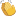 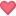 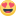 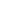 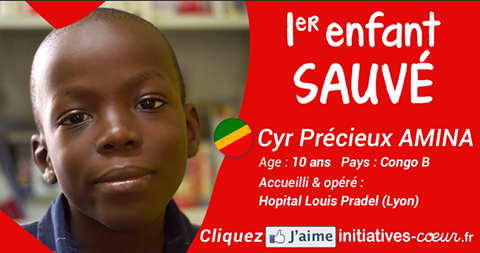 